ДВОИЧНЫЙ ШИФРОВАЛЬЩИК1. Описание задания1.1 Необходимо за минимальное временя перевести заданное число в двоичную систему счисления и представить ответ в виде последовательности расположения бочек на поле.2. Требования к роботу2.1 Размер робота на старте не более 250х250х250 мм.2.2 Робот должен быть собран с использованием деталей только конструкторов LEGO Mindstorms EV3.2.3 Количество датчиков и моторов не ограничено.2.4 Робот должен быть автономными, не управляться с внешних устройств.3. Поле для соревнований и необходимый инвентарь3.1 Поле – стандартное поле «Кегельринг»3.2 Для соревнований помимо поля участникам понадобятся по 4 «бочки»* чёрного и белого цветов. Они устанавливаются на определённых местах поля. Черные бочки обозначают цифру 1, белые – 0.* Бочка –банка 0,33 (Coca-Cola, Pepsi и т.д.), обёрнутая в бумагу.4. Порядок проведения соревнования4.1 Перед началом заезда робот устанавливается на старте так, чтобы никакая его часть не выходила за его пределы.4.2 Робот стартует и финиширует в одном месте (квадрат в центре поля).4.3 В указанное на сайте время публикуется число (для перевода в двоичную систему счисления) и расположение робота на поле. Это число робот самостоятельно должен переводить в двоичную систему счисления, а ответ представить в виде последовательно расположенных по кругу бочек черных и белыхцветов.*Например, число 17 в двоичной системе счисления выглядит как 10001, соответственно,последовательность из бочек будет выглядеть следующим образом: чёрная-белая-белая-белая-чёрная.4.4 На момент старта бочки устанавливаются в случайном порядке на жёлтых кругах. 4.5 Время заезда отсчитывается с момента выезда робота из зоны старта до момента въезда робота в зону финиша.4.6 Участникам предоставляется несколько попыток.4.7 Победитель определяется по качеству и скорости выполнения задания.5. Условия дисквалификацииПояснения по соревнованиюРобот стартует из центра поля и размещает черные и белые «банки» по часовой стрелке в зависимости от начального расположения робота. Двоичный код также считывается по часовой стрелке.Пример: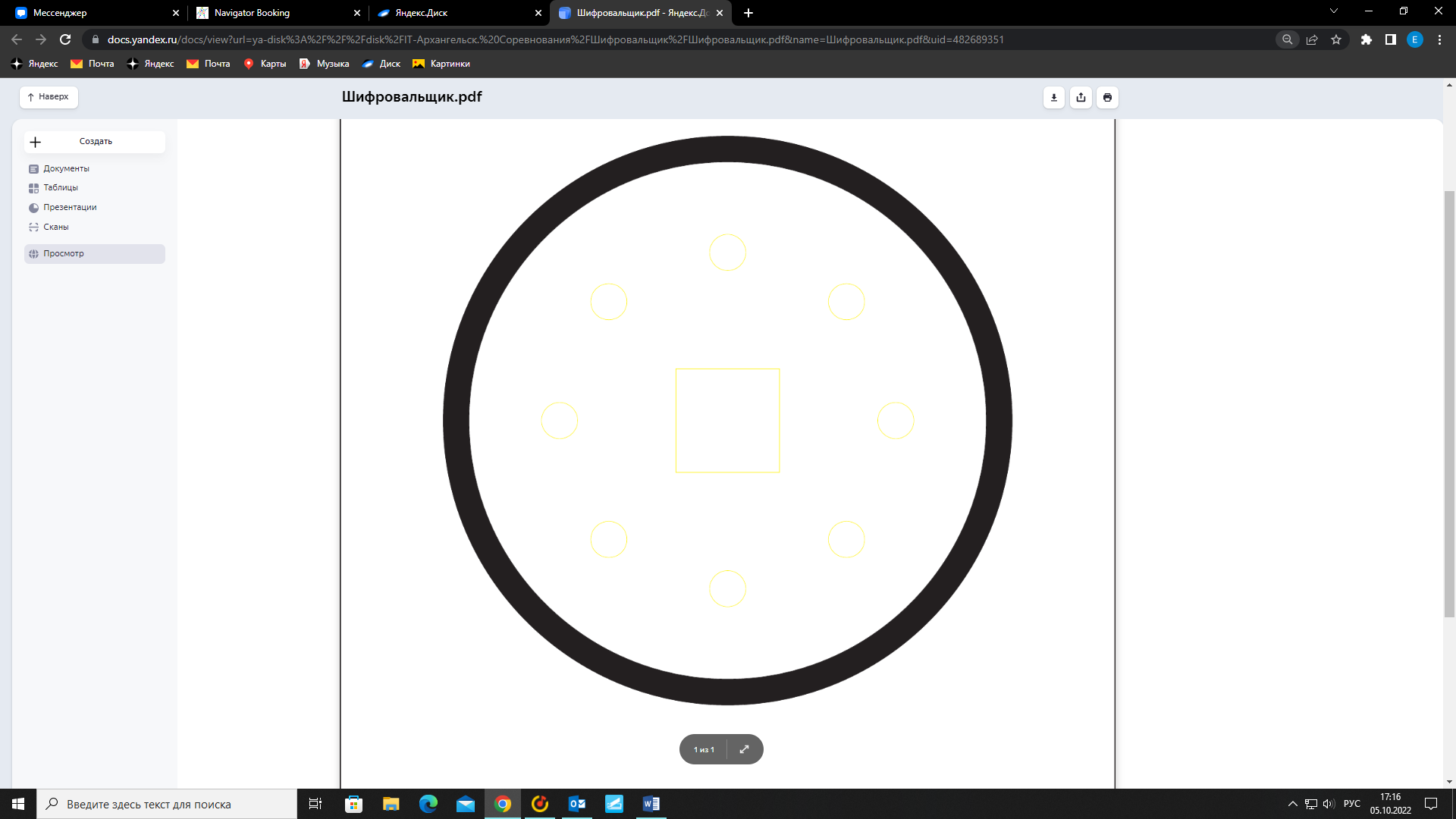 